ПРОЄКТРозробленовідділом економічного розвитку, ЖКГ, капітального будівництва та інфраструктуриНачальник відділу   _____  Василь РУДЕНКО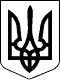 ГРЕБІНКІВСЬКА СЕЛИЩНА РАДАБілоцерківського району Київської областіVIII скликанняРІШЕННЯ від ___ січня 2024 року         смт Гребінки                           № ________Про внесення змін до рішення Гребінківської селищної ради від 30.11.2023 року  № 696-29-VIII «Про затвердження номенклатури, обсягів та місця розташування місцевого матеріального резерву Гребінківської селищної територіальної громади на 2024 рік»Відповідно до статті 143 Конституції України, пункту 22 статті 26, 59 Закону України «Про місцеве самоврядування в Україні», відповідно до пункту 15 частини 2 статті 19 та статті 98 Кодексу цивільного захисту України, постанови Кабінету Міністрів України від 30 вересня 2015 року № 775 « Про затвердження порядку створення та використання матеріальних резервів для запобігання і ліквідації наслідків надзвичайних ситуацій», враховуючи висновки постійно діючих комісій, Гребінківська селищна радаВИРІШИЛА:Внести зміни до рішення Гребінківської селищної ради від 30.11.2023 року № 696-29-VIII «Про затвердження номенклатури, обсягів та місця розташування місцевого матеріального резерву Гребінківської селищної територіальної громади на 2024 рік», а саме: додаток №1 пункту 1 викласти в новій редакції, що додається.  Координацію роботи з виконання цього рішення покласти на відділ економічного розвитку, житлово-комунального господарства, капітального будівництва та інфраструктури апарату виконавчого комітету Гребінківської селищної ради.Керуючому справами (секретарю) виконавчого комітету Гребінківської селищної ради ТИХОНЕНКО Олені Володимирівні, забезпечити розміщення даного рішення на офіційному вебсайті Гребінківської селищної ради. Контроль за виконанням даного рішення покласти на постійну комісію Гребінківської селищної ради з питань фінансів, бюджету, планування, соціально-економічного розвитку, інвестицій та міжнародного співробітництва, на постійну комісію з питань комунальної власності, житлово-комунального господарства, енергозбереження та транспорту, торгівлі та на начальника відділу економічного розвитку, житлово-комунального господарства, будівництва та інфраструктури апарату виконавчого комітету Гребінківської селищної ради РУДЕНКА Василя Миколайовича.Селищний  голова							Роман ЗАСУХА